A° 2021	N° 51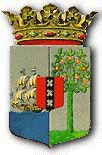 PUBLICATIEBLADMINISTERIËLE REGELING MET ALGEMENE WERKING van de 11de mei 2021 tot wijziging van de Tijdelijke regeling maatregelen uitzonderingstoestand COVID-19 pandemie ____________De Minister van Algemene Zaken,in overeenstemming met de Minister van Gezondheid, Milieu en Natuur, de Minister van Justitie, de Minister van Economische Ontwikkeling en de Minister van Verkeer, Vervoer en Ruimtelijke Planning,	Overwegende:dat met de afkondiging van de uitzonderingstoestand COVID-19 pandemie en de verlenging hiervan enkele artikelen van de Lei Estado di Emergensia in werking zijn gesteld aan welke bepalingen met de Tijdelijke regeling maatregelen uitzonderingstoestand COVID-19 pandemie, hierna: de Regeling, uitvoering wordt gegeven; dat met de Regeling  zijn opgelegd ter bescherming van de volksgezondheid;dat er sprake was van een exponentiële stijging van het aantal lokale transmissie van het SARS-CoV-2-virus, mede veroorzaakt door de Britse variant, waardoor de zorgcapaciteit ernstig onder druk is komen te staan vanwege de toename van het aantal COVID-patiënten in het ziekenhuis;dat ter bescherming van de openbare gezondheid met spoed aanvullende drastische maatregelen waren vastgesteld, die met name de bewegingsvrijheid van personen beperkten;dat de afgelopen weken het aantal besmettingsgevallen drastisch is afgenomen vanwege de strenge COVID-19 maatregelen, mede in combinatie met de togenomen vaccinatiegraad van de bevolking van Curaçao;dat het mogelijk is mede uit economische en medische overwegingen vanwege de daling van het aantal besmettingen van de afgelopen dagen om de maatregelen te versoepelen tot een ‘normale’ fase gang van zaken;dat ter uitvoering van het vorenstaande de Regeling moet worden gewijzigd; Gelet op:artikel 26, derde lid, van de Lei Estado di Emergensia; het Landsbesluit afkondiging uitzonderingstoestand COVID-19 pandemie;Heeft besloten:Artikel IDe Tijdelijke regeling maatregelen uitzonderingstoestand COVID-19 pandemie wordt als volgt gewijzigd:Artikel 1NoodsituatiesArtikel 4bHet verbod in artikel 4, eerste lid, geldt niet voor personen die in afwijking van het bepaalde bij of krachtens artikel 4, tweede lid, zich op de openbare weg begeven of zich daarop moeten ophouden, mits hiertoe een noodzaak bestaat waarvoor geen uitstel mogelijk is en zij die kunnen aantonen.d. kapperszakenArtikel IIDeze regeling treedt in werking met ingang van .Gegeven te Willemstad, 11 mei 2021De Minister van Algemene Zaken,E.P. RHUGGENAATHUitgegeven de 11de mei 2021De Minister van Algemene Zaken, E.P. RHUGGENAATHToelichting behorende bij de MINISTERIËLE REGELING MET ALGEMENE WERKING van de 11de mei 2021 tot wijziging van de Tijdelijke regeling maatregelen uitzonderingstoestand COVID-19 pandemie Beschikking vrijstelling en ontheffing dagklok COVID-19 te vervallen. De avondklok blij gehandhaafdFinanciële toelichtingDe kosten inzake deze regeling betreffen voor een deel het handhaven van de Regeling en dien budgetneutraal te worden uitgevoerd.De Minister van Algemene Zaken,E.P. RHUGGENAATHBIJLAGE 2F bij de Tijdelijke regeling maatregelen uitzonderingstoestand COVID-19 pandemieAANVULLENDE RICHTLIJNEN VOOR CHARTER VAARTUIGEN EN PLEZIERVAARTUIGENIn aanvulling op bijlage 1 van de Tijdelijke regeling maatregelen uitzonderingstoestand COVID-19 pandemie gelden de volgende sectorspecifieke richtlijnen voor de pleziervaartuigen en de charter vaartuigen, tenzij in de artikelen van de egeling iets anders wordt bepaald.CHARTER C.Q. COMMERCIËLE VAARTUIGENALGEMEENDe ondernemer houdt ten behoeve van de afdeling Epidemiologie & Onderzoek van het ministerie van Gezondheid, Milieu en Natuur, een registratie van de bezoekers bij, waarbij de volgende informatie wordt verwerkt: naam en achternaam;adres;ten minste twee telefoonnummers of ten minste één telefoonnummer en een e-mailadres;tijdstip van aankomst.De informatie van de bezoekers wordt voor een periode van een maand door de ondernemer bewaard;De ondernemer moedigt de klanten zoveel mogelijk aan om vooraf te reserveren;Het aantal personen op e vaartuig is vijftig procent (50%) van het maximumaantal waarvoor het vaartuig gekeurd is (keuringskaart en vaarvergunning) met een absolute maximum van vijfentwintig (25) personen;Een maximum van 2 vaartuigen kunnen naast elkaar meren;Achtergrondmuziek conform de bijlage bij de regeling is toegestaan; bij live muziek worden de muzikanten bij het maximum aantal personen meegeteld;Samenscholing op pieren, vloten of floaties is niet toegestaan; 2.	RICHTLIJNEN VOOR DE HYGIËNEZitplaatsen, tafelbladen, dienbladen, bestek en borden worden geregeld schoongemaakt;Herbruikbare menukaarten en placemats worden schoongemaakt; Indien papieren menukaarten en placemats worden gebruikt, dan dienen ze weggegooid te worden na elk gebruik door de klant;Toiletruimtes worden meer dan gebruikelijk schoongemaakt en geventileerd;Selfservice-opties voor eet- en drinkwaren worden niet aangeboden;3.	RICHTLIJNEN VOOR DE VEILIGE AFSTANDTijdens contactmomenten waarbij het behouden van een afstand van twee (2) meter tussen de dienstverlener en de klant, al dan niet tijdelijk, niet haalbaar is, worden aanvullende beschermingsmaatregelen genomen, waaronder in ieder geval het gebruik van een mondmasker door de dienstverlener; 4. 	PLEZIERVAARTUIGENEr zijn maximaal 4 personen aan boord toegestaan, tenzij het gaat om personen die een gezamenlijke huishouding vormen;De richtlijnen voor charter c.q. commerciële vaartuigen zijn van overeenkomstige toepassing;5.	KLEIN CURAÇAO-	Bij het varen naar Klein Curaçao wordt dit gemeld aan Fort Nassau via VHF-kanaal 12 of via telefoonnummer 461-4581;- 	Bij de melding wordt de volgende informatie aan Fort Nassau verstrekt:naam van het vaartuig;NC-nummer;aantal personen aan boord;vertrektijd;aankomsttijd;-	Bij terugkomst op Curaçao wordt Fort Nassau via dezelfde kanalen geïnformeerd.